Admissions Confirmation BookletCHECKLIST FOR COMPLETIONBefore returning your Admissions Confirmation Booklet, along with the relevant paperwork, please ensure the following has been completed and included.Admissions Confirmation BookletStudent InformationStudent Legal Surname…………………………………..Legal Forename(s)………………………………………..(As stated on their Birth Certificate, or on Deed Poll documentation)I attach 2 copies of proof of addressCopy of short birth certificate Please TickI confirm that all of the information in this form is correct.Data provided is necessary or may be used by the Academy, Education Authority or other appropriate agencies/organisations for operational, managerial and associated purposes relevant to the educational service – see Privacy Notice contained in the Student Admission booklet for further information.Student InformationPlease give details of all persons who have legal responsibility for this student.  (proof may be requested)  Email Communication - Parent Registration The Academy operates a secure email communication system between the Academy and parentsIF YOU HAVE AN EMAIL ADDRESS, PLEASE ENTER THIS BELOW AND RETURN IT WITH THE REST OF THE PACK SO THAT YOU CAN BE REGISTERED.Please list one email address for the prime contact where you wish emails to be sent.Any contact receiving communications via email will be recorded as a prime contact, (this may mean two separated parents being listed as contact 1 to enable both parents to get all communications.)Please write as clearly as possible in block letters (email addresses do not distinguish between capital and lower case letters).The system will only be used for authorised Academy communication.  Our system is secure and communications about your child can only be received by you.I do not have an email address and will require paper copies of correspondenceEmergency Contact FormPlease give details of all persons who could be called upon to collect your child in cases of illness or injury.  These should be in the order you wish them to be contacted in the event of an emergency and should include persons with legal parental responsibility on page 2Medical InformationDoctor’s Practice…………….………………………………………………………………………………………..Address and Telephone No…………………………………………………………………………………………Does your child have any medical conditions of which the Academy needs to be made aware?  ie asthma, migraine, diabetes, epilepsy, allergies etc.  Please give brief details:………………………………………………EMERGENCY SCHOOL CLOSURE In the event of emergency school closure eg power failure, snow closure, I consent to the following:Tick 1 choice onlyMy child is able to leave school and make their own way home.My child is not to leave school and is to remain supervised at school until they can be collected or the end of the school day at which point they will be collected by parent / carer or a nominated adult.Ethnic/CultureOur ethnic background describes how we think of ourselves.  This may be based on many things, including, for example, our skin colour, language, culture, ancestry or family history.Ethnic background is not the same as nationality or country of birth.The Information Commissioner recommends that young people aged over 11 years old have the opportunity to decide their own ethnic identity.  Parents of those with parental responsibility are asked to support or advise those children aged over 11 in making this decision, wherever necessary. Students aged 16 or over can make this decision for themselves.Please study the list below and tick one box only to indicate the ethnic background of the student named overleaf.  Please also tick whether this form was filled in by a parent or student.First language of student: ……………………………………… (Language spoken at home in the first years of life)Home Language of student …………………………………… (Predominant language currently spoken at home)Religion………………………………..		Date of arrival in Britain if not born in the UK….……………..This information was provided by       Parent/Carer     {  }                 Student   {  }____________________________________________________________________________________TravelPlease tick most usual mode of transport for the student to arrive/leave the Academy (one choice only)Armed Forces FundingThe Department for Education provides extra funding to schools for each student on roll whose parent is a member of the armed forces or has been within the last 4 years.   Please indicate below if you come under the following criteria:You are currently, or have been within the last 4 years, service personnel serving in the regular HM Forces military units of all forces, or in the armed forces of another nation and stationed in England and exercising parental care and responsibility. This is only relevant to children whose parents are designated as Personnel Category 1 or 2, details of which can be found on the MOD website.  Your child(ren) must reside with you.  Please note: this does not apply to the Territorial Army.I currently work for the Ministry of Defence (Air Force, Navy, Army, Personal Status Category 1 or 2) and reside with my child(ren).I used to work for the Ministry of Defence (Air Force, Navy, Army, Personal Status Category 1 or 2) and reside with my child(ren) and ceased this employment on the following date …………………………. PHOTO and BIOMETRIC permisions PHOTOGRAPHS / FILMINGAt Manor Drive Secondary Academy we sometimes take photographs/film of students.  We use these for educational activities and for marketing purposes within the Four Cs Trust schools eg website, social media, prospectus, displays etc.  Your child’s photo may appear in group photos that can be purchased by other parents / carers and could be published online and in a newspaper.  Your child’s DOB, photo, name and any languages spoken by the child may be displayed around the school for learning purposes. We are required to gain consent to take photos/film and use them in the ways described above.  If you are not happy for us to do this, we understand and will update your preferences.  If you change your mind at any time, you can let us know by emailing office@manordrivesecondary.org.uk. BIOMETRIC IDENTIFICATION SYSTEMS (to include cashless catering, library / music access)Please complete this form if you consent to Manor Drive Secondary Academy taking and using information from the student’s fingerprint as part of an automated biometric recognition system. This biometric information will be used by Manor Drive Secondary Academy for the purpose of access to Cashless Catering (Cunninghams / Impact software), Library (Eclipse software) and Music (Net2Access) facilities.  The use of biometric technology is governed by the General Data Protection Regulations (GDPR) and the Protection of Freedoms Act 2012.  In signing this form, you are authorising Manor Drive Secondary Academy to use the fingerprint biometric information for this purpose until the student either leaves the Academy or ceases to use the system. If you wish to withdraw your consent at any time, this must be done so in writing and sent to the Academy at the following address: Porter Avenue, Peterborough PE4 7EP.  If you do not agree to biometric information being used by the Academy as part of an automated biometric recognition system for the student named in this form, an alternative means of accessing these systems will be discussed.  Please note the Academy will contact you to discuss any implications of not using the biometric system.Once the student ceases to use the biometric recognition system, biometric information will be securely deleted by the Academy.Please tick the relevant box(es) below and return this form to the Academy.Data provided is necessary or may be used by the Academy, Education Authority, or other appropriate agencies/organisations for operational, managerial, and associated purposes relevant to the educational service – see Privacy Notice contained in the Student Admission booklet or the Academy website for further information.(September 2023 version)This page will be detached by the Academy when returned and forwarded to the Finance Department. FREE SCHOOL MEALS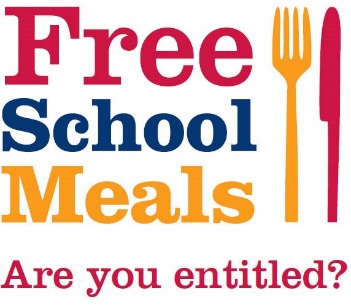 I am currently claiming Free School Meals:YesNoIf you have answered ‘Yes’ to the above question, your child will continue to receive Free School Meals at Manor Drive Secondary Academy whilst we carry out our background checks.  We will contact you further if we find this to be incorrect.Please tick PageFully completed application formCopy of Birth CertificatePlease do not send the original document to the Academy See Page 1Copies of two proofs of address eg utility bill (dated within the last 3 months), council tax bill (most recent), driving licenceSee Page 1Email addresses for both parents / carers with custody of the student for communication from the AcademySee Page 2Photo and Biometric Consent Form – all relevant boxes completedSee Page 5Please complete all sections of this form, and return to the Academy at the following address:MDSA Porter Avenue, Peterborough, PE4 7EPPlease complete all sections of this form, and return to the Academy at the following address:MDSA Porter Avenue, Peterborough, PE4 7EPPlease complete all sections of this form, and return to the Academy at the following address:MDSA Porter Avenue, Peterborough, PE4 7EPPlease complete all sections of this form, and return to the Academy at the following address:MDSA Porter Avenue, Peterborough PE4 7EP Previous SchoolDate of BirthDate of BirthPreferred ForenamePreferred Surname:Preferred Surname:Gender Home Telephone NumberHome Telephone NumberHome AddressHome AddressHome AddressHome AddressHome AddressHome AddressHome AddressPostcodePostcodeParental Signature(s):(Please ensure signed by parent/carer)Parent Names: (IN BLOCK CAPITALS)Parental Signature(s):(Please ensure signed by parent/carer)Parent Names: (IN BLOCK CAPITALS)Student Signature:(Please ensure signed by student)Student Name:(IN BLOCK CAPITALS)Date:Parent/Carer 1Title:  Mr/Mrs/Ms/Miss   Forename…………………………..Surname………………………………………………..Relationship to Student ……………………………………………………………………………………………..........Address if different from Student………………………………………………………………………………………….Postcode…………………First Language………………………………… Parental Responsibility  Yes/NoPlace of Work ……………………………………………………………....................................................................Parent/Carer 2Title:  Mr/Mrs/Ms/Miss   Forename…………………………. Surname…………………………………….…………..Relationship to Student ……………………………………………………………………………………………………Address if different from Student………………………………………………………………………………………….Postcode…………………First Language ……………………………….  Parental Responsibility  Yes/NoPlace of Work ……………………………………………………………....................................................................Second Parent if separated (for school reports)Title:  Mr/Mrs/Ms/Miss   Forename…………………………. Surname………………………………………………..Relationship to Student……………………………………………………………………………………………………Address ……………………………………………………………………………………………………………………..Postcode…………………First Language………………………………. Parental Responsibility  Yes/NoTelephone Number…………………………………………………………………………………………….…………..Email address…………………………………………………………… (for further information on Email communication please see below)Place of Work……………………………………………………………………………………………………………….Parent/carer full nameParent/carer email address1.Title (Mr/Miss/Mrs/Ms/Dr etc)First NameSurnameSurname1.Relationship to Student1.Home Tel No1.Mobile NoWork NoWork No1.Parental ResponsibilityYes	(as per legal documentation, ie birth certificate, deed poll etc)NoYes	(as per legal documentation, ie birth certificate, deed poll etc)NoYes	(as per legal documentation, ie birth certificate, deed poll etc)NoYes	(as per legal documentation, ie birth certificate, deed poll etc)NoYes	(as per legal documentation, ie birth certificate, deed poll etc)NoYes	(as per legal documentation, ie birth certificate, deed poll etc)NoYes	(as per legal documentation, ie birth certificate, deed poll etc)No2.Title (Mr/Miss/Mrs/Ms/Dr etc)First NameSurnameSurname2.Relationship to Student2.Home Tel No2.Mobile NoWork NoWork No2.Parental ResponsibilityYes	(as per legal documentation, ie birth certificate, deed poll etc)NoYes	(as per legal documentation, ie birth certificate, deed poll etc)NoYes	(as per legal documentation, ie birth certificate, deed poll etc)NoYes	(as per legal documentation, ie birth certificate, deed poll etc)NoYes	(as per legal documentation, ie birth certificate, deed poll etc)NoYes	(as per legal documentation, ie birth certificate, deed poll etc)NoYes	(as per legal documentation, ie birth certificate, deed poll etc)No3.Title (Mr/Miss/Mrs/Ms/Dr etc)First NameSurnameSurname3.Relationship to Student3.Home Tel No3.Mobile NoWork NoWork No3.Parental ResponsibilityYes	(as per legal documentation, ie birth certificate, deed poll etc)NoYes	(as per legal documentation, ie birth certificate, deed poll etc)NoYes	(as per legal documentation, ie birth certificate, deed poll etc)NoYes	(as per legal documentation, ie birth certificate, deed poll etc)NoYes	(as per legal documentation, ie birth certificate, deed poll etc)NoYes	(as per legal documentation, ie birth certificate, deed poll etc)NoYes	(as per legal documentation, ie birth certificate, deed poll etc)NoAfghanFilipinoPortugueseAfrican AsianGreekRomaAlbanianGreek / Greek CypriotSerbianAny other Asian background GypsySingaporean ChineseAny other Black backgroundGypsy / RomaSri Lankan OtherAny other Ethnic groupHong Kong ChineseSri Lankan SinhaleseAny other Mixed backgroundIndianSri Lankan TamilAny other white backgroundIranianTaiwaneseArab otherIraqiThaiAsian & any other ethnic groupItalianTraveller of Irish HeritageAsian & blackJapaneseTurkishAsian & ChineseKashmiri OtherTurkish CypriotBangladeshiKashmiri PakistaniVietnameseBlack African KoreanWhite BritishBlack AngolanKosovanWhite CornishBlack CongoleseKurdishWhite EnglishBlack GhanainLatin / South / Central AmericanWhite IrishBlack NigerianLebaneseWhite Northern IrishBlack Sierra LeoneanLibyanWhite ScottishBlack somaliMalayWhite WelshBlack SudaneseMalaysian ChineseWhite & any other Asian backgroundBlack & any other ethnic groupMirpuri PakistaniWhite & any other ethnic groupBlack & ChineseMoroccanWhite & AsianBlack CaribbeanNepaliWhite & Black CaribbeanBlack EuropeanOther Asian White & Chinese Black N American Other BlackWhite & Indian Bosnian Herzegovinian Other Black AfricanWhite Eastern EuropeanChineseOther ChineseWhite EuropeanChinese & any other ethnic groupOther Ethnic GroupWhite OtherCroatianOther Gypsy / RomaWhite Western EuropeanEgyptianOther Mixed BackgroundYemaniOther PakistaniOther White BritishPakistaniPolynesianBicycle       Car      TaxiWalk       Public BusName of Parent in the Armed Services Relationship to childPlease  YesPHOTO PERMISSION - I/We give consent. NoPHOTO PERMISSION - I/We DO NOT give consent. YesBIOMETRIC PERMISSION – I give consent. NoBIOMETRIC PERMISSION – I DO NOT give consent.Parent / Carer Signature:Date:ForenameSurname:Parental Signature:Parent Name (IN BLOCK CAPITALS):